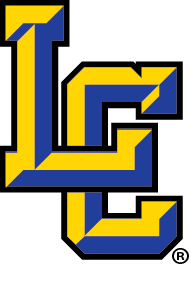 2021 - 2022 School Supply List3rd GradeItemQuantityColored Pencils2 pkgs.24 Count Crayola Crayons2 pkgs.Glue Sticks5Elmer’s Liquid Glue110 Count Washable Crayola Classic Markers2 pkgs.Pencils (Ticonderoga Brand) or mechanical pencils24Ruler - Standard and Metric (NO BENDABLE)2Extra Large School Supply Box1Scissors - Sharp1Scotch Tape1Headphones (NO EARBUDS)1Stylus1Clorox Wipes2Large Backpack - NO ROLLING BACKPACKS (best if it will hold a laptop or device)1Old T-shirt to paint in11 Subject Wide Ruled Spiral2Paper Towels - Bounty2 rollsKleenex3 boxesThe supplies below will be charged to your FACTS account$20 education support fee$10 Studio Fee ($5 a semester to help cover competition fees and Re-stock the art room throughout the year)Art SuppliesBox/package of black sharpie markers (Original Felt tip)1Box/package of black sharpie markers (Ultra Fine Tip)1Chinet Cut Crystal Clear Plastic Dessert Plate 7”, 30 Count1Bottle of Elmers glue1Roll of paper towels1tub of disinfecting wipes (Clorex, Lysol or Namebrand)18ct pkg of Washable Markers1Roll of Masking Tape1Roll Aluminum Foil1Sketchbook 5.5" x 8.5" or larger Hardbound or Spiral Bound Drawing Sketchbook 60 pages minimum. [Please no Sketch Pads they are too flimsy: These can be found at Walmart, Target, and Hobby Lobby]